2023 Liturgical Calendar 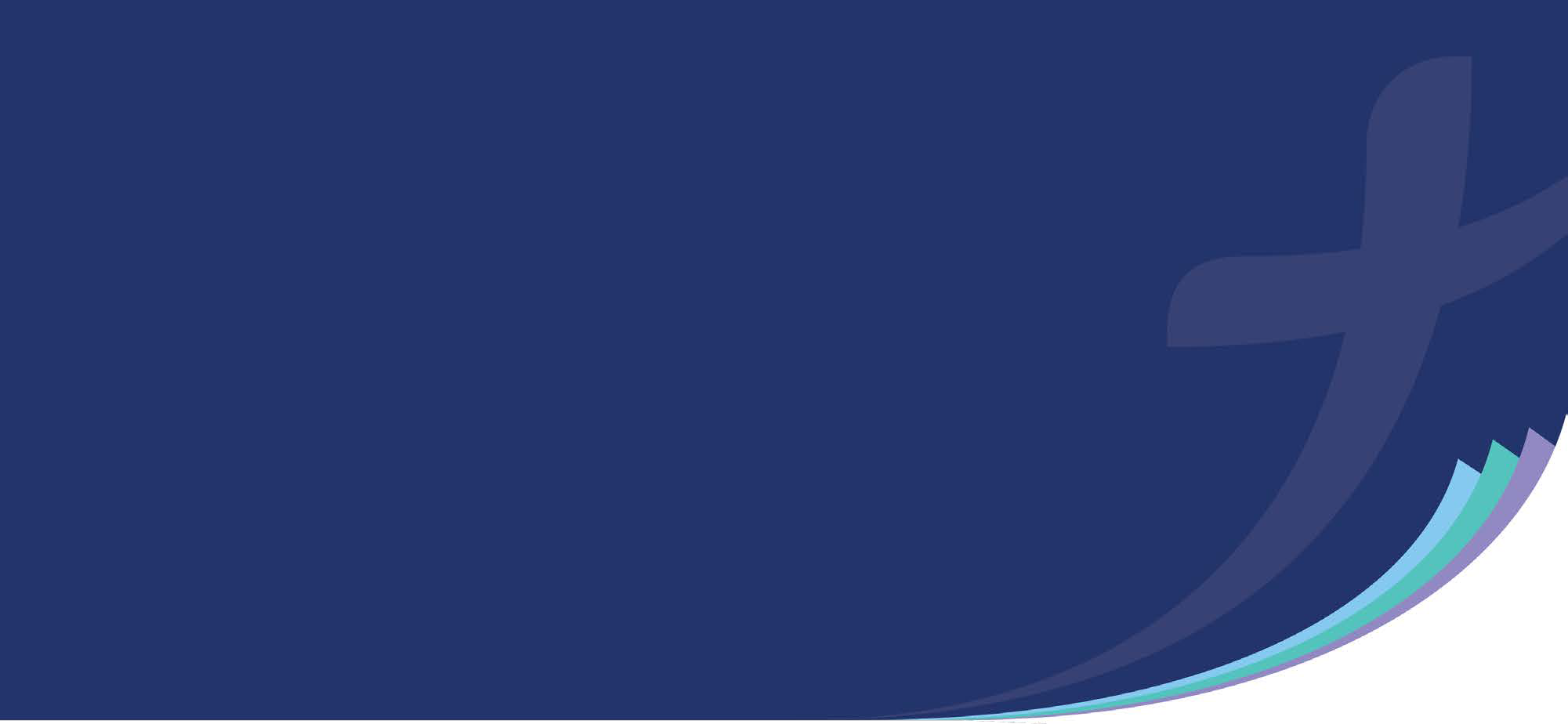 For Primary Schools The Year of MatthewLiturgical Year A for Sundays Weekday Readings- Cycle 1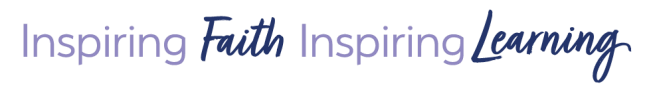 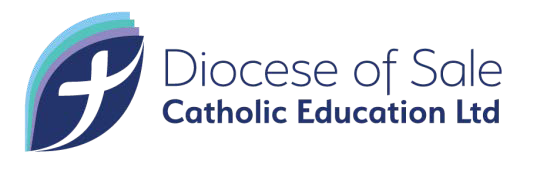 KEYOTHER USEFUL CALENDARSTERM 1 2023TERM 2 2023TERM 3 2023TERM 4 2023WEEK:SUNDAYRELIGIOUS FEASTS & FESTIVALSRELIGIOUS FEASTS & FESTIVALSABORIGINAL & TORRES STRAIT ISLANDER DAYS OF RECOGNITIONABORIGINAL & TORRES STRAIT ISLANDER DAYS OF RECOGNITIONDATES FOR THE WEEKDATES FOR THE WEEKDATES FOR THE WEEKTEACHER RESOURCESTEACHER RESOURCES122 JANUARY3rd Sunday in Ordinary TimeGospel- Mt 4:12-23Green23 Jan -21 FebShevat (Jewish)26 Jan27 Jan26 Jan27 JanAustralia Day HolidayTeachers return to school229 JANUARY4th Sunday in Ordinary TimeGospel- Mt 5:1-12Green30 Jan30 JanStudents return to school35 FEBRUARY5th Sunday in Ordinary TimeGospel- Mt 5:13-16Green11 Feb11 FebWorld Day of Prayer for the Sick412 FEBRUARY6th Sunday in Ordinary TimeGospel- Mt 5:17-37Green13 FebNational Apology DayVisit - VAEAI- National Apology AnniversaryNational Museum Australia  informationDigital classroomVisit - VAEAI- National Apology AnniversaryNational Museum Australia  informationDigital classroom519 FEBRUARYGospel- Mt 5:38-487th Sunday in Ordinary TimeGreen21 Feb22 FebShrove Tuesday  (Project Compassion Launch)Ash Wednesday20 Feb22 Feb20 Feb22 FebUN World Day of Social JusticeProfessional Learning for RE Maintenance Hours:  Topic:  The Mass (Zoom - Session 1)United Nations:World Day of Social JusticeUnited Nations:World Day of Social JusticeLENTLENTLENTLENTLENTLENTLENTLENTLENTLENT626 FEBRUARYGospel- Mt 4:1-111st Sunday of LentViolet2 Mar3 Mar3 MarCert RE: Unit 5 Sacraments (Zoom)Cert RE: Unit 5 Sacraments (Zoom)World Day of PrayerCert RE: Unit 5 Sacraments (Zoom)Cert RE: Unit 5 Sacraments (Zoom)World Day of PrayerCaritas Australia: Project CompassionWorld Day of Prayer Aus.:World Day of Prayer Australia75 MARCH2nd Sunday of LentGospel ~ Mt 17:1-9Violet6 -7 MarPurim (Jewish)7 Mar8 MarCert RE: Unit 5 Sacraments (Sion House)Cert RE: Unit 5 Sacraments (SFX, Officer)Cert RE: Unit 5 Sacraments (Sion House)Cert RE: Unit 5 Sacraments (SFX, Officer)812 MARCH3rd Sunday of LentGospel- Jn 4:5-42Violet17 MarSolemnity of St Patrick 13 MarLabour Day Holiday Labour Day Holiday 919 MARCH4th Sunday of LentGospel- Jn 9:1-41Violet20 Mar25 Mar23 Mar - 21 AprSolemnity of St JosephSolemnity of the Annunciation of The LordRamadan (Islam)15-27 MarNational Harmony Week.National Harmony Week.Visit - Australian Government- Harmony WeekPrimary school activity opportunitiesLower Secondary school activity opportunities1026 MARCH5th Sunday of LentGospel- Jn 11:1-45Violet112 APRILPASSION SUNDAY (Palm Sunday)Gospel- Mt 26:14 – 27:66Violet6 Apr7 Apr5-13 Apr5-6 Apr18 AprHoly ThursdayGood FridayPesach/Passover (Jewish)Seder Feast (first 2 nights of Passover)Yom HaShoah (Jewish)Holocaust Remembrance Day5 Apr6 AprProfessional Learning for RE Maintenance Hours Topic:  The Mass (Zoom- Repeat of Session 1)END OF TERM 1Professional Learning for RE Maintenance Hours Topic:  The Mass (Zoom- Repeat of Session 1)END OF TERM 1WEEKSUNDAYRELIGIOUS FEASTS & FESTIVALSRELIGIOUS FEASTS & FESTIVALSABORIGINAL & TORRES STRAIT ISLANDER DAYS OF RECOGNITIONABORIGINAL & TORRES STRAIT ISLANDER DAYS OF RECOGNITIONDATES FOR THE WEEKDATES FOR THE WEEKTEACHER RESOURCES123 APRIL3rd Sunday Of EasterGospel- Lk 24:13-35 White25 AprANZAC Day Holiday230 APRIL4TH Sunday Of EasterGospel- Jn 10:1–10White30 AprWorld Day of Prayer for Vocations37 MAY5th Sunday Of EasterGospel- Jn 14:1-12 White7 May9 MayMother’s DayProfessional Learning for RE Maintenance Hours Topic:  History of the Catholic Church in Australia (Zoom - Session 1)414 MAY6th Sunday Of EasterGospel- Jn 14:15-21 White15–21May19 MayCatholicCare Family Week (National Families Week)Catholic Education Week Starts ~ Leadership Mass & Dinner521 MAYSOLEMNITY OF THE ASCENSION OF THE LORDGospel-Mt 28:16-20White24 May25-27 MaySolemnity of Our LadyHelp of Christians Shavuot (Jewish)26 MayMay 27 27 May-3 Jun(Australia) National Sorry Day. Referendum for AboriginesNational ReconciliationWeek. 19 - 26  May24 May26 MayCatholic Education Week Theme: Catholic Schools – Places of EncounterLet the words you speak always be full of Grace     Col 4:6Cert RE: Unit 6 Church (Sion House)Cert RE: Unit 5 Sacraments (SFX, Officer)DOSCEL:The Ascension of the Lord Fact SheetAboriginal Catholic Ministry: A Reconciliation WeekPrayer Visit - Healing Foundation National Sorry DayStolen Generations Resource kit for teachers and Visit - ABC Right WrongsNational Museum of AustraliaAustraliansTogether 1967 ReferendumstudentsVisit - Reconciliation AustraliaReconciliation Victoria628 MAYPENTECOST SUNDAYGospel- Jn 20:19-23 White31 MayVisitation of the Blessed Virgin Mary3 JunMabo Day31 May2 June  Cert RE: Unit 5 Sacraments (Sion House)Cert RE: Unit 5 Sacraments (ICON, Sale)Archbishop Mark Coleridge: Why does Pentecost Matter?NCEC Commentary:The Coming of the HolySpirit Acts 2:1-12Visit - AIATSIS - Eddie Koiki MaboAustralians Together - Mabo and Native Title74 JUNESOLEMNITY OF THE MOST HOLY TRINITYGospel- Jn 3:16-18White5 JunWorld Environment Day811 JUNESOLEMNITY OF THE MOST HOLY BODY AND BLOOD OF CHRISTGospel – Jn 6:51-58White16 JunSolemnity of the Most Sacred Heart of Jesus12 Jun14 JunKing’s Birthday HolidayProfessional Learning for RE Maintenance Hours Topic:  History of the Catholic Church in Australia (Zoom-Repeat of Session 1)DOSCEL:Feast of the Sacred HeartFact SheetTogether At One Altar:The Last Supper and the MassTogether At One Altar: Participation in the CelebrationEucharist918 JUNE11th Sunday of Ordinary TimeGospel- Mt 9:36–10:8Green20 Jun23 JunWorld Refugee Day  END OF TERM 2During Holidays28 JuneEid al Adha (Islam)Feast of the Sacrifice3 - 10 JulyNAIDOC WeekVisit - NAIDOC WeekView - NAIDOC Week winner profilesWEEKSUNDAYRELIGIOUS FEASTS & FESTIVALSRELIGIOUS FEASTS & FESTIVALSABORIGINAL & TORRES STRAIT ISLANDER DAYS OF RECOGNITIONABORIGINAL & TORRES STRAIT ISLANDER DAYS OF RECOGNITIONDATES FOR THE WEEKDATES FOR THE WEEKTEACHER RESOURCES19 JULY14th Sunday in Ordinary TimeGospel- Mt 11:25-30Green10 JulySTART OF TERM 3216 JULY15th Sunday in Ordinary TimeGospel- Mt 13:1-23Green323 JULY16th Sunday in Ordinary TimeGospel- Mt 13:24-43Green17 July19 JulyStart of Muharram (Islam)Sacred MonthAl Hijra (Islam)Islamic New Year24 JulyAnniversary Lake Tyers Handover 197124 JunProfessional Learning for RE Maintenance Hours Topic:  Humanity & Divinity of Jesus  (Zoom - Session 1)Visit - Lake Tyers Aboriginal TrustVisit - Deadly Story-Bung Yarnda Lake Tyers MissionVisit - Uni Melb photo mural Lake Tyers430 JULY17th Sunday in Ordinary TimeGospel- Mt 13:44-52Green4 AugNational Aboriginal and Torres Strait Islander Day30 July30 July30 JulyWorld Day for    Grandparents and the ElderlyInternational Day of FriendshipUN World Day against Trafficking in HumansAustralian Catholic Religious Against Trafficking in Humans:ACRATHVisit - SNAICC - The national voice of our childrenAboriginal and Torres Strait Islander Day56 AUGUSTFEAST OF THE TRANSFIGURATION OF THE LORDGospel- Mt 17:1-9White8 AugSolemnity of St Mary of the Cross MacKillop9 AugInternational Day of the World’s Indigenous Peoples8 Aug9 Aug12 AugCert RE: Unit 7 Triune God (Sion House)Cert RE: Unit 7 Triune God (SFX, Officer)International Youth DayDOSCEL:Saint Mary of the Cross MacKillop ResourceVisit – UN International Day of World's Indigenous Peoples613 AUGUST19th Sunday in Ordinary TimeGospel- Mt 14:22-33Green15 AugSolemnity of the Assumption of the Blessed Virgin Mary17 Aug18 Aug19 AugCert RE: Unit 7 Triune God (Sion House)Cert RE: Unit 7 Triune God (ICON, Sale)World Humanitarian DayDOSCEL:The Assumption of Mary Resource720 AUGUST20th Sunday in Ordinary TimeGospel- Mt 15:21-28Green827 AUGUST21st Sunday in Ordinary TimeGospel- Mt 16:13-20Green27 AugSocial Justice Sunday29 Aug1 SepProfessional Learning for RE Maintenance Hours Topic:  Humanity & Divinity of Jesus  (Zoom-Repeat of Session 1)World Day of Prayer for Care and CreationAustralian Catholic Bishops: Social Justice Catholic Earthcare:Catholic Earthcare Australia93 SEPTEMBER22nd Sunday in Ordinary TimeGospel- Mt 16:21-27Green8 SepThe Nativity of the Blessed Virgin Mary3 Sep5-11 SepFather’s DayNAPCAN National ChildProtection Week1010 SEPTEMBER23rd Sunday in Ordinary TimeGospel- Mt 18:15-20Green14 SepExaltation of the Holy Cross10 Sep15 SepSafeguarding SundayEND OF TERM 3During Holidays15 - 17 Sept 24-25 Sept 27 Sept 29 Sept - 6 OctRosh Hashanah (Jewish)Yom Kippur (Jewish) Mawlid al Nabi (Islam)Sukkot (Jewish)WEEKSUNDAYRELIGIOUS FEASTS & FESTIVALSRELIGIOUS FEASTS & FESTIVALSABORIGINAL & TORRES STRAIT ISLANDER DAYS OF RECOGNITIONABORIGINAL & TORRES STRAIT ISLANDER DAYS OF RECOGNITIONDATES FOR THE WEEKDATES FOR THE WEEKTEACHER RESOURCES11 OCTOBER26th Sunday in Ordinary TimeGospel- Mt 21:28-32Green7-8 OctSimchat Torah (jewish)OCTOBER2 Oct5 OctWORLD MISSION MONTHSTART OF TERM 4World Teachers’ DayCatholic Mission: Socktober28 OCTOBER27th Sunday in Ordinary TimeGospel- Mt 21:33-43Green10 Oct12 OctWorld Mental Health DayProfessional Learning for RE Maintenance Hours Topic:  Principles of Catholic Social Teaching  (Zoom ~ Session 1)315 OCTOBER28th Sunday in Ordinary TimeGospel- Mt 22:1-14Green17 OctInternational Day for the Eradication of Poverty422 OCTOBER29th Sunday in Ordinary TimeGospel- Mt 22:15-21Green22 OctWorld Mission Sunday24 OctProfessional Learning for RE Maintenance Hours Topic:  Principles of Catholic Social Teaching(Zoom-Repeat of Session 1)Catholic Mission: Catholic Mission529 OCTOBER30th Sunday in Ordinary TimeGospel- Mt 22:34-40Green1 Nov2 NovSolemnity of All SaintsAll Souls Day31 Oct1 NovCert RE: Unit 8 Catholic Social Teaching(Sion House)Cert RE: Unit 8 Catholic Social Teaching(ICON, Sale)DOSCEL:All Saints Day Fact Sheet DOSCEL:All Souls Day Fact Sheet65 NOVEMBER31st Sunday in Ordinary TimeGospel- Mt 23:1-12Green9 NovKristallnacht (Jewish)Night of Broken Glass7 Nov8 Nov10 Nov11 NovMelbourne Cup HolidayCert RE: Unit 8 Catholic Social Teaching(SFX, Officer)Cert RE: Unit 8 Catholic Social Teaching(Sion House)Remembrance DayAustralian War Memorial: Remembrance Day712 NOVEMBER32nd Sunday in Ordinary TimeGospel- Mt 25:1-13Green10 Nov - 14 NovDiwali (Hindu)Festival of Lights819 NOVEMBER33rd Sunday of Ordinary TimeGospel- Mt 25:14-30Green20 NovUniversal Children’s Day926 NOVEMBERSOLEMNITY OF OUR LORD JESUS CHRIST, KING OF THE UNIVERSEGospel- Mt 25:31-46WhiteADVENT (YEAR OF MARK ~ YEAR B)ADVENT (YEAR OF MARK ~ YEAR B)ADVENT (YEAR OF MARK ~ YEAR B)ADVENT (YEAR OF MARK ~ YEAR B)ADVENT (YEAR OF MARK ~ YEAR B)ADVENT (YEAR OF MARK ~ YEAR B)ADVENT (YEAR OF MARK ~ YEAR B)ADVENT (YEAR OF MARK ~ YEAR B)ADVENT (YEAR OF MARK ~ YEAR B)103 December1st Sunday of AdventGospel- Mk 13:33-37Violet8 Dec7 - 15 DecSolemnity of the Immaculate Conception of the Blessed Virgin MaryChanukah/Hanukkah (Jewish)   Feast of Lights3 DecInternational Day of People with Disability3 DecInternational Day of People with DisabilityDOSCEL:The Immaculate Conception of Mary Fact Sheet1110 DECEMBER2nd Sunday of AdventGospel- Mk 1:1-8Violet1217 DECEMBER3rd Sunday of AdventGospel- Jn 1:6-8, 19-28Violet or Rose20 DecEND OF TERM 4